MUNICÍPIO DE TIMBÓ– SCPROCESSO SELETIVO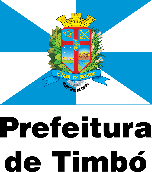   EDITAL Nº 01/2013 - ADMINISTRAÇÃO DIRETA DE TIMBÓHOMOLOGAÇÃO DAS INSCRIÇÕESPROCESSO SELETIVO N.° 001/2013O Prefeito de Timbó, Estado de Santa Catarina, no uso de suas atribuições  legais e tendo em vista o disposto no artigo 37, inciso II da Constituição Federal e o artigo 50 incisos II, V, VII e X da Lei Orgânica do Município de Timbó e em conformidade com a Lei Complementar n° 339/2007 e suas alterações, através da Secretaria da Fazenda e Administração, juntamente com a Comissão Especial para Supervisionar e Acompanhar a Realização  do Processo Seletivo, nomeada pela Portaria n° 578/2013, torna público o que segue:Ficam HOMOLOGADAS as inscrições constantes abaixo relacionadas por terem cumprido todos os requisitos do edital.Os locais e horários das provas serão confirmados e anunciados no dia 31 de janeiro de 2014.Timbó (SC), 27 de Janeiro de 2014.Maria Angélica FaggianiSecretária Municipal da Fazenda e AdministraçãoSeq.CandidatoCandidatoData NascimentoCargo: 1841 - 01. Agente Comunitário de Saúde (Estados)Cargo: 1841 - 01. Agente Comunitário de Saúde (Estados)Cargo: 1841 - 01. Agente Comunitário de Saúde (Estados)10052DANIELLE KARINE FIAMONCINI03/05/199020034ELIANE MOSER03/04/197930070GRACIELA NATALINA DE CARVALHO25/12/198740039JOCIMARA ODETE PASQUALI PESSATI23/04/198150042LUCIA ELENA CROSSA CASALI31/03/195760057MARCIA PATRICIA DE MELO ANTUNES14/07/198270027SUELI LOCKS PASQUALI23/06/1971Cargo: 1842 - 02. Agente Comunitário Saúde -Tiroleses/Dona ClaraCargo: 1842 - 02. Agente Comunitário Saúde -Tiroleses/Dona ClaraCargo: 1842 - 02. Agente Comunitário Saúde -Tiroleses/Dona Clara10024EDELTRAUT DALCIA WEISS PEYERL18/04/196720051IVONETE MARIA OLIVIA VALCANAIA FRONZA08/06/197830044KATHIA MILKE ARNDT02/03/197240031LUCIANE EWALD VOLTOLINI14/09/198150074ROSANGELA FERREIRA DA SILVA PRIMA05/07/1972Cargo: 1843 - 03. Agente Comunitário Saúde - CapitaisCargo: 1843 - 03. Agente Comunitário Saúde - CapitaisCargo: 1843 - 03. Agente Comunitário Saúde - Capitais10084CESAR JOSE GONÇALVES DE JESUS02/09/196220077DOROTHEA OELKE24/03/195730062ILIANE PERES DE LIMA HABOWSKY22/02/198040075JOSE ROBERTO DA CRUZ11/03/197050056LEA ROSANA SOFKA DOS REIS27/01/197560022VANUSA DE JESUS OLIVEIRA MORA16/01/1973Cargo: 1844 - 04. Agente Comunitário de Saúde - QuintinoCargo: 1844 - 04. Agente Comunitário de Saúde - QuintinoCargo: 1844 - 04. Agente Comunitário de Saúde - Quintino10049ANDREIA DOS SANTOS11/01/197820038CACIA RODRIGUES MENGARDA15/03/196030082DIETLIND MULLER BLOEDORN14/06/196140058ESTELITA EHMKE SLOMP03/11/195950079JANETE FATIMA DA SILVA ZERMIANI13/05/197160035JOSETE LUIZA RECK SFREDO27/03/196170017NARA VIEIRA DA ROSA17/12/196080065NEIVA MARLIZA FORTUNATO PLESS06/11/197090001ROBERTA NELCI PELLIN09/02/1981100064SANDRA REGINA DE LIMA13/12/1973Cargo: 1845 - 05. Agente Comunitário de Saúde - NaçõesCargo: 1845 - 05. Agente Comunitário de Saúde - NaçõesCargo: 1845 - 05. Agente Comunitário de Saúde - Nações10010GABRIELA ANACLETO CARDOSO WETZEL29/09/199120012HÉLIDA DE OLIVEIRA ROCHA LÜTZOW14/07/198130011JURACI KLUG11/02/198140009MERE TERESINHA FAGUNDES WETZEL18/06/1967Cargo: 1846 - 06. Agente Comunitário de Saúde - PomeranosCargo: 1846 - 06. Agente Comunitário de Saúde - PomeranosCargo: 1846 - 06. Agente Comunitário de Saúde - Pomeranos10014ADRIANA NECKEL SOARES08/06/196920083ANDRIELI LUZIA DOS SANTOS20/03/199230008CATIA MELLO VIANA26/11/197540063DARCIO HABOWSKY15/09/197350018EDA MARIA BUSARELLO23/08/196060020EDEMAR WILLE01/05/196470087JOCIANE RODRIGUES JORGE06/08/198180076KARIN KOHLER08/05/197190078LENICE LOCH VOSS HEINIG15/11/1961100016MARIZE MICHELSON DA ROSA03/06/1966110080MEYKE PISKE GUMZ14/07/1989120085WILMAR SCOZ02/11/1961Cargo: 1847 - 07. Agente Comunitário de Saúde - AraponguinhasCargo: 1847 - 07. Agente Comunitário de Saúde - AraponguinhasCargo: 1847 - 07. Agente Comunitário de Saúde - Araponguinhas10026IVONETE DOS SANTOS PORTELA03/07/198620033JANIMARA SCHULZE POMMERING06/03/196030046JOSELENE DRAGER WEBER07/05/198140067JULIANA FERNANDES05/04/199050059MARILENE DE MELLO28/04/197560086MARILEUSA SARDAGNA NASATTO12/06/197070073ROSEMERI MORLÓ STANO11/11/1986Cargo: 1848 - 08. Agente Comunitário de Saúde - Vila GermerCargo: 1848 - 08. Agente Comunitário de Saúde - Vila GermerCargo: 1848 - 08. Agente Comunitário de Saúde - Vila Germer10003ADRIANA MEDTLER12/08/199020081ANNA PAULA LOPPNOW STUHLERT04/04/197830066DAYSI CRISTINA LOPPNOW BLOEDORN03/10/197440037EDISON JOSE GRAUPE17/11/196950089ELENIR ROEPKE GESSNER20/12/198660043ISABEL TANCON ODA10/11/205970021KETLYN HELMBRECHT FERNANDES03/04/197980036MARGARETH RAASCH FRAINER19/09/196490023SONGELA DOS SANTOS06/04/1984100019YON NAM LA BERTELLI MAEDA23/10/1986Cargo: 1849 - 09. Agente Comunitário de Saúde - Pe. Martinho SteCargo: 1849 - 09. Agente Comunitário de Saúde - Pe. Martinho SteCargo: 1849 - 09. Agente Comunitário de Saúde - Pe. Martinho Ste10072ADEMIR LUIZ MANFRINI20/06/195320041DANIELA RAIZER10/01/196930025EDINA VVAZ DE FRANÇA30/10/198940088NATAL CATAFESTA22/12/195250045SHIRLEI SCHURT VICENTI25/10/198060028TATIANA DE ALTINO06/07/1984Cargo: 1850 - 10. Agente Comunitário de Saúde - ImigrantesCargo: 1850 - 10. Agente Comunitário de Saúde - ImigrantesCargo: 1850 - 10. Agente Comunitário de Saúde - Imigrantes10015APARECIDA BELARMINO ROEDER16/05/197320061MERI TEREZINHA RIBEIRO15/03/1982